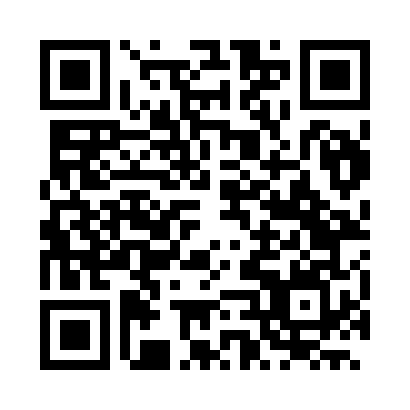 Prayer times for Oiapoque, BrazilMon 1 Apr 2024 - Tue 30 Apr 2024High Latitude Method: NonePrayer Calculation Method: Muslim World LeagueAsar Calculation Method: ShafiPrayer times provided by https://www.salahtimes.comDateDayFajrSunriseDhuhrAsrMaghribIsha1Mon5:176:2612:313:346:367:412Tue5:176:2612:313:346:357:413Wed5:166:2612:303:356:357:404Thu5:166:2512:303:356:357:405Fri5:166:2512:303:356:357:406Sat5:156:2412:303:366:357:407Sun5:156:2412:293:366:357:408Mon5:146:2412:293:376:347:409Tue5:146:2312:293:376:347:4010Wed5:136:2312:283:376:347:4011Thu5:136:2312:283:386:347:4012Fri5:126:2212:283:386:347:4013Sat5:126:2212:283:386:347:3914Sun5:126:2212:273:396:337:3915Mon5:116:2112:273:396:337:3916Tue5:116:2112:273:396:337:3917Wed5:106:2112:273:406:337:3918Thu5:106:2012:273:406:337:3919Fri5:096:2012:263:406:337:3920Sat5:096:2012:263:416:337:3921Sun5:096:1912:263:416:337:3922Mon5:086:1912:263:416:337:3923Tue5:086:1912:263:416:327:3924Wed5:076:1812:253:426:327:3925Thu5:076:1812:253:426:327:3926Fri5:076:1812:253:426:327:3927Sat5:066:1812:253:426:327:3928Sun5:066:1712:253:436:327:3929Mon5:066:1712:253:436:327:3930Tue5:056:1712:243:436:327:40